令和3年度「輝け未来のアスリート　ジュニア育成事業」レポート⑩本協会では、令和２年度からの新規事業として、「子どもの体力・運動能力の向上」の取組として、「輝け未来のアスリート　ジュニア育成事業」と題して、市内の小学校児童を対象に毎年６校にて講習会を実施しています。※市内30校を５グループに分け、５年間で全校実施する予定です。令和３年１０月１４日（木）に令和３年度後期２校目の講習会を下記のとおり実施しました。なお、講師は鈴鹿回生病院の健康運動指導士である深間内誠さん、北村綱為さんにお願いしています。実施校　　愛宕小学校　５年生　２学級　６０人場　　所　　体育館時間帯　　２限目(５-２)、３限目(５－１)（学級別に実施しました。）内　　容　　①ストレッチ　②③ラダードリル④ランニングドリル　　　　　　　　　①　　　　　　　　　　　　　　　　　②　　　　　　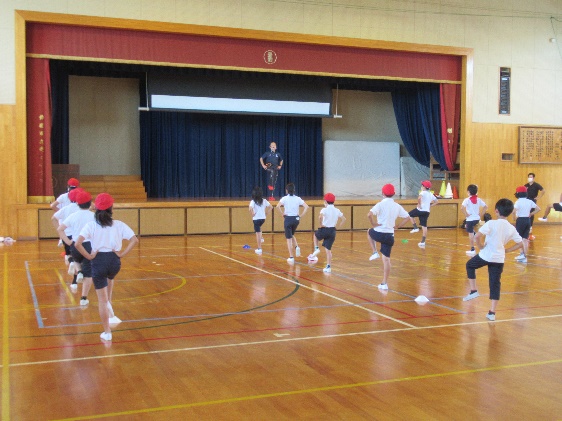 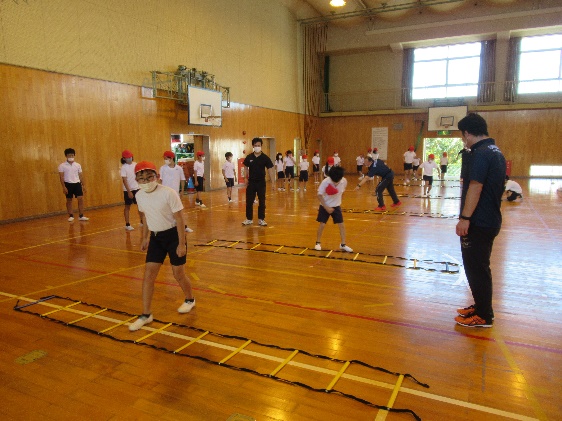 ③　　　　　　　　　　　　　　　　④　　　　　　　　　　　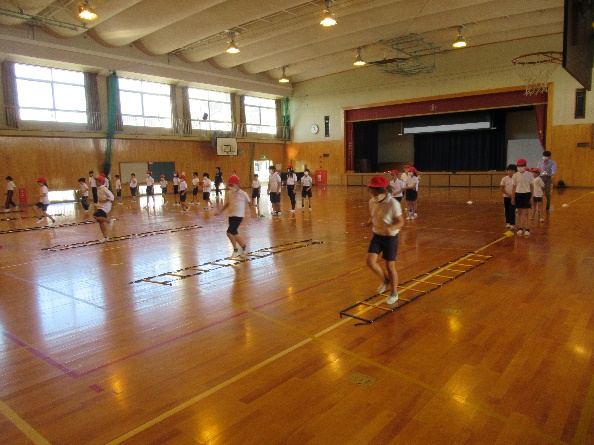 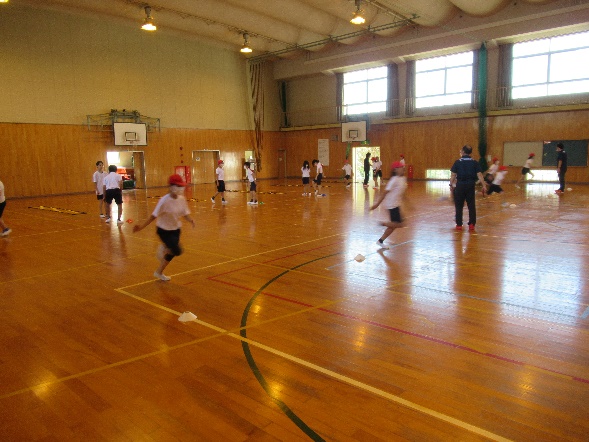 ◆主催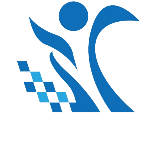 　特定非営利活動法人　鈴鹿市スポーツ協会